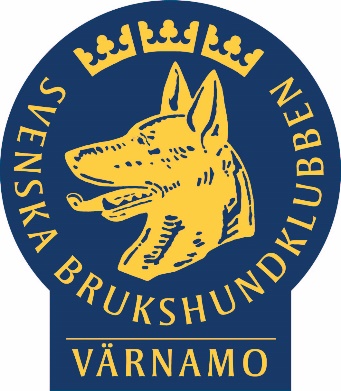 DiplomTilldelatKarin Falk/ Rissies JikkFör godkänd kurs
AllmänlydnadspassetKursen har innehållit: Träning i hantering av hund 
xxxxxxxxxxxxxxxxxxxxxxxxxxxxxxxxxxxxxxxxxxxxxx
xxxxxxxxxxxxxxxxxxxxxxxxxxxxxxxxxxxxxxxxxxxxxVärnamo 2020-09-08--------------------------------------Ansi Nordgren
Kursledare/Instruktör